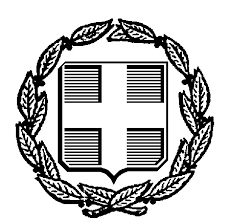 ΕΛΛΗΝΙΚΗ ΔΗΜΟΚΡΑΤΙΑΕΙΡΗΝΟΔΙΚΕΙΟ ΝΕΑΣ ΙΩΝΙΑΣ                          Αρ. Πρ.26/25-01-2021Ταχ. Δ/νση: Λεωφ. Ηρακλείου 269 Ταχ. Κωδ.: 142 31Τηλέφωνο: 2102756280e-mail irinodikionionia @ yahoo.gr      Σύμφωνα με την Κοινή Υπουργική Απόφαση με Αριθμ. Αριθμ. Δ1α/Γ.Π.οικ.: 4992 ΚΥΑ ΦΕΚ τ. Β΄ 186/23.1.2021 «Έκτακτα μέτρα προστασίας της δημόσιας υγείας από τον κίνδυνο περαιτέρω διασποράς του κορωνοϊού COVID-19 στο σύνολο της Επικράτειας για το διάστημα από τη Δευτέρα, 25 Ιανουαρίου 2021 και ώρα 6:00 έως και τη Δευτέρα, 1 Φεβρουαρίου 2021 και ώρα 6:00»,      «...• 5. α) Αναστέλλονται προσωρινά:αα) οι δίκες ενώπιον των πολιτικών και ποινικών δικαστηρίων,αβ) οι νόμιμες και δικαστικές προθεσμίες για τη διενέργεια διαδικαστικών πράξεων και άλλων ενεργειών ενώπιον των υπηρεσιών των δικαστηρίων και των εισαγγελιών, καθώς και της παραγραφής των συναφών αξιώσεων,αγ) οι, κατά τις κείμενες διατάξεις, διαδικασίες αναγκαστικής εκτέλεσης και της διενέργειας πλειστηριασμών.β) Εξαιρούνται από την εφαρμογή της περ. α):βα) Οι προθεσμίες που προβλέπονται στα άρθρα 215, 237, 238 ΚΠολΔ, καθώς και οι προθεσμίες που αφορούν τις υποθέσεις αρμοδιότητας Πολυμελούς και Μονομελούς Πρωτοδικείου (τακτική διαδικασία), οι οποίες εκδικάζονται με τις διατάξεις του ν. 2915/2001 (Α' 109), όπως τροποποιήθηκε με τον ν. 4055/2012 (Α' 51) και οι προθεσμίες που προβλέπονται στα άρθρα 4Δ, 4ΣΤ, 4Η, 4Θ, 4Ι, 4ΙΑ, 4ΙΒ και 4ΙΣΤ του ν. 3869/2010 (Α' 130), όπως προστέθηκε με το άρθρο 1 του ν. 4745/2020 (Α' 214).ββ) Οι δίκες της τακτικής διαδικασίας οι οποίες εκδικάζονται σύμφωνα με τις διατάξεις του ν. 4335/2015 (Α' 87).βγ) Οι δίκες πολιτικών ενδίκων μέσων ενώπιον του Άρειου Πάγου.βδ) Οι δίκες ενδίκων μέσων ενώπιον των Εφετείων, οι οποίες έχουν εκδικασθεί στον πρώτο βαθμό κατ' αντιμωλία των διαδίκων κατά την τακτική διαδικασία ή σύμφωνα με τις διατάξεις των ειδικών διαδικασιών. Οι δίκες του προηγούμενου εδαφίου γίνονται είτε με αυτοπρόσωπη παράσταση των πληρεξουσίων δικηγόρων των διαδίκων, είτε με δήλωση των άρθρων 242 και 524 ΚΠολΔ, η οποία υποβάλλεται έστω και από έναν (1) εκ των πληρεξουσίων δικηγόρων των διαδίκων.βε) Οι δίκες τακτικής διαδικασίας που εκδικάζονται σύμφωνα με τις διατάξεις του ν. 2912/2001 (Α’ 109), όπως τροποποιήθηκε με τον ν. 4055/2012 (Α’ 51), στις οποίες δεν εξετάζονται μάρτυρες.βστ) Οι δίκες ειδικών διαδικασιών και εφέσεων κατά ερήμην αποφάσεων, εισαγόμενων κατά το άρθρο 528 ΚΠολΔ, στις οποίες δεν εξετάζονται μάρτυρες.βζ) Οι δίκες ασφαλιστικών μέτρων στις οποίες δεν εξετάζονται μάρτυρες, με τη δυνατότητα προσκόμισης ενόρκων βεβαιώσεων. Κατ’ εξαίρεση αποκλειστικά και μόνο στις δίκες ασφαλιστικών μέτρων που έχουν ως αντικείμενο εγγυοδοσία, εγγραφή ή εξάλειψη ή μεταρρύθμιση προσημείωσης υποθήκης, συντηρητική κατάσχεση κινητής ή ακίνητης περιουσίας, δικαστική μεσεγγύηση, σφράγιση, αποσφράγιση, απογραφή και δημόσια κατάθεση κατά τα άρθρα 737, 738 ΚΠολΔ, ευρωπαϊκή διαταγή δέσμευσης λογαριασμού κατά άρθρο 738Α ΚΠολΔ, τις ανακλήσεις αυτών, καθώς και τις σχετικές με αυτές διαφορές του άρθρου 702 ΚΠολΔ, δύνανται να εξετάζονται μάρτυρες στο ακροατήριο.  βη) Οι δίκες εκούσιας δικαιοδοσίας πρώτου βαθμού, οι δίκες πρώτου βαθμού που αφορούν ειδικούς νόμους οι οποίες δικάζονται με τη διαδικασία της εκούσιας δικαιοδοσίας και οι δίκες πρώτου βαθμού του ν. 3869/2010 και του άρθρου 1 του ν. 4745/2020 (Α’ 214), στις οποίες δεν εξετάζονται μάρτυρες αποκλειστικά με τη δυνατότητα προσκόμισης ένορκων βεβαιώσεων. Ειδικώς και κατ’ εξαίρεση στις δίκες εκουσίας δικαιοδοσίας, που έχουν ως αντικείμενο τη  θέση σε δικαστική συμπαράσταση (801 επ. ΚΠολΔ), την κήρυξη ιδιόγραφης διαθήκης ως κυρίας (803 παρ. 3 ΚΠολΔ) και στις δίκες των άρθρων 68 επ. του ν. 4307/2014 (Α’ 246) δύνανται να εξετάζονται μάρτυρες στο ακροατήριο.      Στις υποπερ. βε), βστ), βζ) πρώτο εδάφιο και βη) λαμβάνει χώρα την προτεραία της δικασίμου έγγραφη δήλωση των πληρεξουσίων δικηγόρων των διαδίκων, ότι η συγκεκριμένη υπόθεση θα εξεταστεί χωρίς την εξέταση μαρτύρων, η οποία κοινοποιείται στις γραμματείες των δικαστηρίων με τη χρήση ηλεκτρονικής αλληλογραφίας. Εφόσον όλοι οι διάδικοι έχουν υποβάλει δήλωση κατά το προηγούμενο εδάφιο, η υπόθεση συζητείται παρουσία των πληρεξουσίων δικηγόρων, χωρίς την εξέταση μαρτύρων. Σε περίπτωση κατά την οποία δεν υποβληθεί η δήλωση του ανωτέρω εδαφίου από τους πληρεξούσιους δικηγόρους των διαδίκων, οι υποθέσεις αποσύρονται και δεν συζητούνται, χωρίς να απαιτείται η παρουσία των πληρεξουσίων δικηγόρων των διαδίκων. Συναινετικά αιτήματα αναβολής για τις υποπερ. ββ) έως και βη), υποβάλλονται σύμφωνα με την παρ. 2 του άρθρου 158 του ν. 4764/2020.βθ) Οι δίκες εκουσίας δικαιοδοσίας δευτέρου βαθμού, οι δίκες δευτέρου βαθμού που αφορούν ειδικούς νόμους οι οποίες δικάζονται με τη διαδικασία της εκούσιας δικαιοδοσίας και οι δίκες δευτέρου βαθμού του ν. 3869/2010 και του άρθρου 1 του ν. 4745/2020, οι οποίες γίνονται με αυτοπρόσωπη παράσταση των πληρεξουσίων δικηγόρων των διαδίκων, χωρίς την εξέταση μαρτύρων και με τη δυνατότητα προσκόμισης ένορκων βεβαιώσεων. βι) Η εκδίκαση αγωγών του άρθρου 22 του ν. 1264/1982 (Α' 79).βια) Οι αιτήσεις χορήγησης και ανάκλησης προσωρινών διαταγών, οι οποίες συζητούνται δια υπομνημάτων των πληρεξουσίων δικηγόρων των διαδίκων και χωρίς την εξέταση μαρτύρων. Οι προσωρινές διαταγές που έχουν χορηγηθεί και έχουν ισχύ έως τη συζήτηση της υπόθεσης, παρατείνονται οίκοθεν με απόφαση του Προέδρου Υπηρεσίας, ο οποίος ορίζει τη διάρκεια της παράτασης των προσωρινών διαταγών.…βκγ) Η δημοσίευση αποφάσεων.»       Εν όψει των ανωτέρω αποφασίζουμε ότι για το χρονικό διάστημα από τη Δευτέρα 25 Ιανουαρίου 2021 και ώρα 6:00 έως και τη Δευτέρα, 1 Φεβρουαρίου 2021 και ώρα 6:00, αποφασίζουμε ότι η λειτουργία του δικαστηρίου και της γραμματείας του Ειρηνοδικείου Νέας Ιωνίας θα γίνεται όπως παρακάτω:        Διεξάγονται: 1) Οι δίκες της τακτικής διαδικασίας που εκδικάζονται σύμφωνα με τις διατάξεις του ν. 4335/2015 καθώς και οι δίκες τακτικής διαδικασίας που εκδικάζονται σύμφωνα με τις διατάξεις του ν. 2912/2001 (Α' 109), όπως τροποποιήθηκε με το ν. 4055/2012 (Α' 51), στις οποίες δεν εξετάζονται μάρτυρες.        2) Οι δίκες ειδικών διαδικασιών στις οποίες δεν εξετάζονται μάρτυρες.        3)  Οι δίκες εκούσιας δικαιοδοσίας πρώτου βαθμού, οι δίκες πρώτου βαθμού που αφορούν ειδικούς νόμους οι οποίες δικάζονται με τη διαδικασία της εκούσιας δικαιοδοσίας και οι δίκες πρώτου βαθμού του ν. 3869/2010 και του άρθρου 1 του ν. 4745/2020 (Α’ 214), στις οποίες δεν εξετάζονται μάρτυρες αποκλειστικά με τη δυνατότητα προσκόμισης ένορκων βεβαιώσεων.         Ειδικώς και κατ’ εξαίρεση στις δίκες εκούσιας δικαιοδοσίας που έχουν ως αντικείμενο τη θέση σε δικαστική συμπαράσταση (801 επ. ΚΠολΔ), την κήρυξη ιδιόγραφης διαθήκης ως κυρίας (803 επ. ΚΠολΔ) καθώς και στις δίκες των άρθρων 68 επ. ν. 4307/2014 (Α’ 246) δύνανται να εξετάζονται μάρτυρες στο ακροατήριο.  Η δημοσίευση διαθηκών και η κήρυξη ως κυρίας ιδιόγραφης διαθήκης θα γίνεται από τον Ειρηνοδίκη Υπηρεσίας. Οι πληρεξούσιοι δικηγόροι και οι μάρτυρες θα εισέρχονται στο γραφείο του Ειρηνοδίκη υπηρεσίας ξεχωριστά για την κάθε υπόθεση, ενώ οι πληρεξούσιοι των υπολοίπων υποθέσεων και οι μάρτυρές τους θα αναμένουν στον αίθριο χώρο του Ειρηνοδικείου.       4)  Οι δίκες ασφαλιστικών μέτρων στις οποίες δεν εξετάζονται μάρτυρες, με τη δυνατότητα προσκόμισης ενόρκων βεβαιώσεων. Κατ’ εξαίρεση, αποκλειστικά και μόνο στις δίκες ασφαλιστικών μέτρων, που έχουν ως αντικείμενο εγγυοδοσία, εγγραφή ή εξάλειψη ή μεταρρύθμιση προσημείωσης υποθήκης, συντηρητική κατάσχεση κινητής ή ακίνητης περιουσίας, δικαστική μεσεγγύηση, σφράγιση, αποσφράγιση, απογραφή και δημόσια κατάθεση κατά τα άρθρα 737, 738 Κ.Πολ.Δ. (π.δ, 503/1985 Α΄ 182), Ευρωπαϊκή διαταγή δέσμευσης λογαριασμού κατ' άρθρο 738Α Κ.Πολ.Δ., τις ανακλήσεις αυτών καθώς και τις σχετικές με αυτές διαφορές του άρθρου 702 Κ.Πολ.Δ, δύνανται να εξετάζονται μάρτυρες στο ακροατήριο.       Στις υποπεριπτώσεις της ως άνω ΚΥΑ βε) (ήτοι δίκες τακτικής διαδικασίας που εκδικάζονται σύμφωνα με τις διατάξεις του ν. 2912/2001 (Α’ 109), όπως τροποποιήθηκε με τον ν. 4055/2012 (Α’ 51), βστ) (ήτοι δίκες ειδικών διαδικασιών), βζ) πρώτο εδάφιο, (ήτοι οι δίκες ασφαλιστικών μέτρων στις οποίες δεν εξετάζονται μάρτυρες, με τη δυνατότητα προσκόμισης ενόρκων βεβαιώσεων), και βη) ήτοι δίκες εκούσιας δικαιοδοσίας πρώτου βαθμού, οι δίκες πρώτου βαθμού που αφορούν ειδικούς νόμους οι οποίες δικάζονται με τη διαδικασία της εκουσίας δικαιοδοσίας και οι δίκες πρώτου βαθμού του ν. 3869/2010 και του άρθρου 1 του ν. 4745/2020 (Α’ 214), λαμβάνει χώρα την προτεραία της δικασίμου έγγραφη δήλωση των πληρεξουσίων δικηγόρων των διαδίκων, ότι η συγκεκριμένη υπόθεση θα εξεταστεί χωρίς την εξέταση μαρτύρων, η οποία κοινοποιείται στις γραμματείες των δικαστηρίων με τη χρήση ηλεκτρονικής αλληλογραφίας στην ηλεκτρονική διεύθυνση irinodikionionia @ yahoo.gr. Εφόσον όλοι οι διάδικοι έχουν υποβάλει δήλωση κατά το προηγούμενο εδάφιο, η υπόθεση συζητείται παρουσία των πληρεξουσίων δικηγόρων, χωρίς την εξέταση μαρτύρων. Οι πληρεξούσιοι δικηγόροι θα πρέπει, στην περίπτωση που η υπόθεση που τους αφορά εισάγεται προς εκφώνηση κατόπιν έγκαιρης υποβολής των έγγραφων δηλώσεων για μη εξέταση μαρτύρων, να παρίστανται νόμιμα σύμφωνα με τα οριζόμενα στις διατάξεις του Κ.Πολ.Δ., προς αποφυγή ερημοδικίας. Σε περίπτωση κατά την οποία δεν υποβληθεί η δήλωση του ανωτέρω εδαφίου από τους πληρεξούσιους δικηγόρους των διαδίκων, οι υποθέσεις αποσύρονται και δεν συζητούνται, χωρίς να απαιτείται η παρουσία των πληρεξουσίων δικηγόρων των διαδίκων. Συναινετικά αιτήματα αναβολής, υποβάλλονται σύμφωνα με την παρ. 2 του άρθρου 158 του ν. 4764/2020, δηλαδή ατελώς και χωρίς τις δεσμεύσεις του άρθρου 241 ΚΠολΔ. Η αναβολή μπορεί να δοθεί και χωρίς παράσταση των πληρεξούσιων δικηγόρων στο ακροατήριο κατά την εκφώνηση της υπόθεσης από το οικείο πινάκιο ή έκθεμα κατά την ημέρα της δικασίμου, εφόσον οι δικηγόροι αυτοί διατυπώσουν σχετικό αίτημα σε κοινή ανέκκλητη δήλωσή τους, κατά την παρ. 2 του άρθρου 242 ΚΠολΔ και κατ’ απόκλιση της παρ. 2 του άρθρου 115 ΚΠολΔ, η οποία υποβάλλεται στην οικεία γραμματεία του δικαστηρίου μέσω μηνύματος ηλεκτρονικού ταχυδρομείου το αργότερο μέχρι τη δωδεκάτη ώρα της προηγούμενης της δικασίμου εργάσιμης ημέρας.       5) Θα συζητούνται συναινετικές προσημειώσεις υποθήκης, ανάκληση, η εξάλειψη και η μεταρρύθμιση συναινετικής προσημείωσης με έγγραφη διαδικασία σύμφωνα με το άρθρο 161 παρ. 1 του ν. 4764/2020 (Τεύχος A’ 256/23.12. 2020). Η συζήτηση αυτών, θα διεξάγεται ενώπιον του Προέδρου Υπηρεσίας εγγράφως, κατά παρέκκλιση της παρ.2 του άρθρου 115 ΚΠολΔ και οι διάδικοι θα παρίστανται στο ακροατήριο του δικαστηρίου, με δήλωση, σύμφωνα με την παρ.2 του άρθρου 242 ΚΠολΔ.         6) Οι αιτήσεις χορήγησης και ανάκλησης προσωρινών διαταγών, μεταξύ των οποίων και οι αιτήσεις χορήγησης και ανάκλησης  προσωρινών διαταγών του ν. 3869/2020 συζητούνται δια υπομνημάτων των πληρεξουσίων δικηγόρων των διαδίκων και χωρίς την εξέταση μαρτύρων. Οι προσωρινές διαταγές που έχουν χορηγηθεί και έχουν ισχύ έως τη συζήτηση της υπόθεσης, παρατείνονται οίκοθεν με απόφαση του Ειρηνοδίκη Υπηρεσίας, ο οποίος ορίζει τη διάρκεια της παράτασης των προσωρινών διαταγών. Επίσης και οι προσωρινές διαταγές, που έχουν χορηγηθεί επί αιτήσεων των ν.3869/2010 και 4605/2019 και έχουν ισχύ έως τη συζήτηση της υποθέσεως θα παρατείνονται από τον Ειρηνοδίκη Υπηρεσίας, ο οποίος ορίζει τη διάρκεια της παράτασης των προσωρινών διαταγών.        7) Θα κατατίθενται και θα εκδίδονται διαταγές πληρωμής και διαταγές απόδοσης μισθίου.          8) Οι κ.κ. πληρεξούσιοι δικηγόροι που επιθυμούν την κατάθεση προτάσεων, σχετικών εγγράφων και προσθήκης στην τακτική διαδικασία και στις υποθέσεις των υπερχρεωμένων φυσικών προσώπων του ν. 3869/2010 (Α' 130), όπως προστέθηκε με το άρθρο 1 του ν. 4745/2020 (Α' 214), καθώς επίσης και την κατάθεση αιτήσεων ασφαλιστικών μέτρων και αιτήσεων εκουσίας δικαιοδοσίας και αιτήσεων δημοσίευσης διαθήκης, θα πρέπει να επικοινωνούν με τα αρμόδια γραφεία στα τηλέφωνα 2102793289 και 2102725072 για ραντεβού.      9) Νομική βοήθεια θα χορηγείται. Η κατάθεση των σχετικών αιτήσεων θα λαμβάνει χώρα κατόπιν προηγούμενης συνεννόησης με τη γραμματεία του δικαστηρίου.     10) Στις διαδικασίες, που είναι δυνατή η ηλεκτρονική κατάθεση δικογράφου θα τηρείται ο τρόπος αυτός κατάθεσης. Στις  διαδικασίες, που δεν είναι δυνατή η ηλεκτρονική κατάθεση για το ως άνω χρονικό διάστημα η κατάθεση δικογράφων θα πραγματοποιείται από πληρεξούσιους δικηγόρους, μετά από τηλεφωνική συνεννόηση με τη γραμματεία του δικαστηρίου στα τηλέφωνα 2102793289 και 2102725072 από ώρα 09.00 έως 13.00.     11) Θα δημοσιεύονται αποφάσεις, διατάξεις αναγνώρισης ή τροποποίησης του καταστατικού σωματείων.      12) Όσον αφορά την έκδοση  πιστοποιητικών, θα  χορηγούνται  μόνον όσα εκδίδονται ηλεκτρονικά, δηλαδή πιστοποιητικά περί μη δημοσίευσης διαθήκης, περί μη αποποίησης κληρονομίας, περί μη άσκησης ενδίκων μέσων και ανακοπών και περί μη ανάκλησης κληρονομητηρίου. Τα πιστοποιητικά αυτά εκδίδονται μέσω του συστήματος www.solon.gov.gr.     13) Θα λαμβάνονται ένορκες βεβαιώσεις που προσάγονται προαποδεικτικώς με τις προτάσεις μόνο κατόπιν κλήσεως. Για τη λήψη τους θα προηγείται τηλεφωνική επικοινωνία με τη γραμματεία στο τηλέφωνο 2102799494, για την αποφυγή του παρατηρούμενου  στο τμήμα συνωστισμού     14)  Δεν θα πραγματοποιούνται: α) οι δηλώσεις αποποίησης κληρονομιών, β) η έκδοση απογράφων, γ) οι δηλώσεις τρίτου. Αντίγραφα αποφάσεων, διατάξεις κληρονομητηρίων και σωματείων θα χορηγούνται μόνον κατόπιν προηγούμενης συνεννόησης (τηλεφωνικά ή μέσω email) με τη Γραμματεία του παρόντος Δικαστηρίου.    15) Προανάκριση θα διενεργείται κανονικά, καθ’ όλο το διάστημα της αναστολής λειτουργίας των δικαστηρίων, για τις δικογραφίες που χαρακτηρίζονται ως κατεπείγουσες από τον Εισαγγελέα καθώς και για περιπτώσεις που η τρίμηνη προθεσμία περαίωσής τους, πλησιάζει στο τέλος της.      Οι γραμματείς του Δικαστηρίου κατά το ως άνω χρονικό διάστημα δεν θα εξυπηρετούν το κοινό και τους πληρεξουσίους δικηγόρους σε άλλα αντικείμενα, πλην των προβλεπόμενων ως άνω εξαιρέσεων λειτουργίας του δικαστηρίου, καθώς και εκείνων που, κατά περίπτωση και κατά την κρίση του Ειρηνοδίκη υπηρεσίας έχουν κατεπείγοντα χαρακτήρα και χρήζουν άμεσης αντιμετώπισης. Για περιπτώσεις που τυχόν δεν περιλαμβάνονται στην παρούσα πράξη μας  αρμόδιος είναι ο Ειρηνοδίκης υπηρεσίας.     Τέλος για το ως άνω διάστημα ορίζονται τα παρακάτω μέτρα για την ασφαλή λειτουργία του δικαστηρίου: 1) η υποχρεωτική χρήση μη ιατρικής μάσκας από τους δικαστές, γραμματείς, συνηγόρους, διαδίκους και λοιπούς παριστάμενους εντός των χώρων των δικαστηρίων, 2) διαθεσιμότητα αλκοολούχου αντισηπτικού διαλύματος σε όλους τους χώρους, 3) τήρηση ενάμισι (1,5) μέτρου απόστασης μεταξύ φυσικών προσώπων, 4) ο ανώτατος αριθμός των εισερχομένων ατόμων εντός του ακροατηρίου δεν θα υπερβαίνει τα δέκα πέντε (15) άτομα.                          Η Διευθύνουσα το Ειρηνοδικείο Νέας Ιωνίας                                                             Παρασκευή Φλούδα                       Ειρηνοδίκης Α’